Publicado en Granada el 28/08/2015 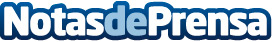 INEAF, Escuela de Negocios líder en formación fiscal y jurídicaLa escuela de negocios INEAF es una excelente opción para renovarse y seguir formándose en materia fiscal, laboral, contable o mercantil.Datos de contacto:Ineaf958 050 207Nota de prensa publicada en: https://www.notasdeprensa.es/ineaf-escuela-de-negocios-lider-en-formacion-fiscal-y-juridica Categorias: Derecho http://www.notasdeprensa.es